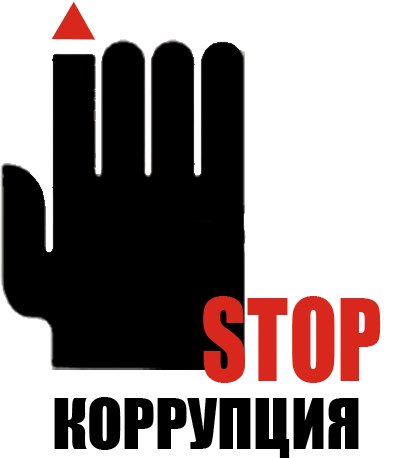 СООБЩИТЕ О ФАКТЕ КОРРУПЦИИ ПО ТЕЛЕФОНАМ:Белебеевская межрайонная прокуратура3-28-95Полиция5-53-35ФСБ4-12-97Администрация сельского поселения Слакбашевский сельсовет 2-57-62